Name 	  Date 	  Class 	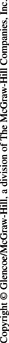 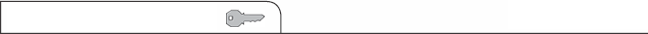 	LESSON 2Climate CyclesKey Concept How has climate varied over time?Directions: Put a check mark on the line before each item that provides information about climate changes long ago.		1.	ice cores drilled from ice layers in glaciers and ice sheets		2.	growth rings of trees		3.	records of prevailing winds		4.	ocean depths		5.	fossilized pollen		6.	ocean currentsDirections: Answer each question on the lines provided.7.	What are ice ages and interglacials?8.	When did the most recent ice age begin? 	9.	Which type of period is Earth experiencing now? 	10.	How have temperatures varied during the Holocene, the current period?Climate	35